Name: ______________________________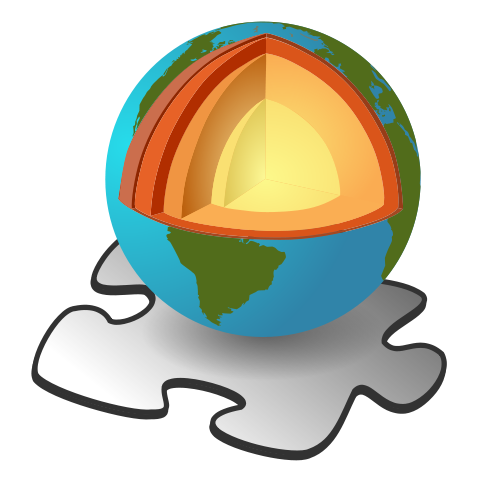 Earth Science - Pushing and ShovingBefore viewingDefine the following terms:Watch the video Our Earth – Pushing and ShovingDuring/after viewing Answer the following questions in the space provided:What causes natural disasters like earthquakes and volcanic eruptions to occur?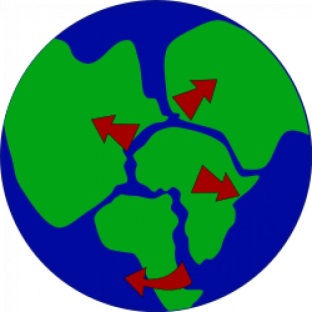 What evidence is there for the super continent of pangea?Draw a diagram of  a convection current:At what rate do the continents move?What is the difference between a divergent and convergent boundary?What is the name given to the place where the sea floor converges into a continental plate?What process causes mountain ranges?Why is New Zealand tectonically active, yet Australia is not?What is erosion?What causes a fault?Draw a picture of diverging and converging plates. Include labels of subducting zones, mountain ranges, ocean trenches and convection currents. Tectonic plate ContinentContinental driftCrust Mantle